Esta plantilla incluye varios estilos de Word para facilitar su uso. Se recomienda consultar las guías de ayuda de Microsoft Office para:Aplicar estilos: https://support.office.com/es-es/article/aplicar-estilos-f8b96097-4d25-4fac-8200-6139c8093109Personalizar o crear estilos: https://support.office.com/es-es/article/personalizar-o-crear-estilos-en-word-d38d6e47-f6fc-48eb-a607-1eb120dec563En este documento se crearon o modificaron los estilos:Normal: Estilo por default para el cuerpo del documento, la mayoría de los párrafos.Primer párrafo: Después de un título de capítulo, sin sangríaTítulo 1: títulos de capítuloTítulo 2 a Título 4: Formatos recomendados para los títulos de las subseccionesCita: formato para citas en bloque, más de 40 palabrasDescripción: Para leyendas de figuras y tablasReferencias:  Formato con sangría francesaSe incluyen dos formatos de portada para la tesis, en cualquier caso se debe utilizar el logo oficial de la UNISON.UNIVERSIDAD DE SONORA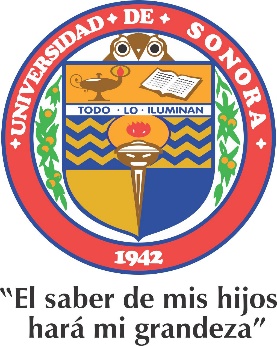 Departamento de MatemáticasTÍTULO DE LA TESISTesis que presentaNOMBRE DEL SUSTENTANTEPara obtener el Grado deMaestría en Cienciascon especialidad en Matemática Educativa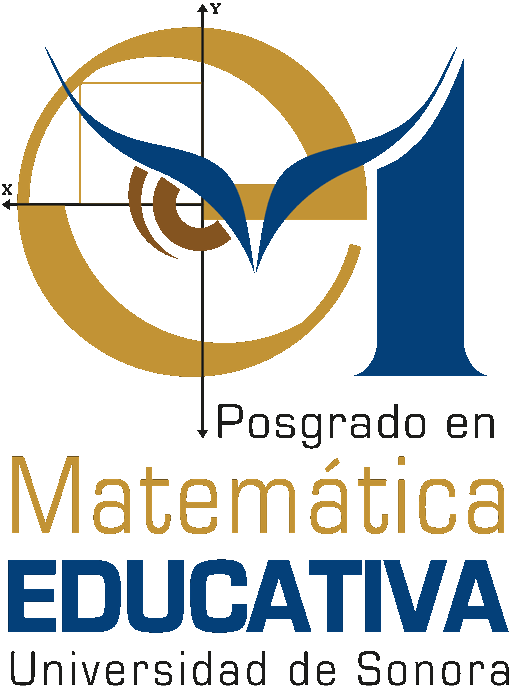 Director(a) de Tesis:NombreHermosillo, Sonora	mes, añoAgradecimientosAgradezco al Consejo Nacional de Ciencia y Tecnología (Conacyt) por el apoyo brindado para mi formación, con la beca de número  XXXXXXResumenDebe ser de tipo informativo escrito a renglón seguido, sin exceder una cuartilla. Debe ser descriptivo del trabajo realizado, enfatizando en los resultados. No contendrá citas ni llamadas al pie, así como tablas o figuras. Debe incluir en la parte inferior cuatro palabras claves.Palabras clave: 1, 2, 3, 4AbstractTraducción al inglés del resumen y palabras claveKeywords: 1, 2, 3, 4primer capítuloPrimer subnivelLorem ipsum dolor sit amet, consectetur adipiscing elit. Curabitur at ante sem. Aliquam feugiat massa ac metus pharetra tristique quis eu ex. Duis sit amet sem gravida, consequat purus vel, condimentum urna. Ut vitae consequat massa. Suspendisse efficitur auctor risus sit amet vestibulum. Praesent viverra nisi in turpis faucibus tristique. Nullam at urna viverra, venenatis massa at, hendrerit dolor. Vivamus ac ex in quam vehicula consequat ut at lacus. Nullam sit amet luctus ex, at viverra erat. Orci varius natoque penatibus et magnis dis parturient montes, nascetur ridiculus mus.Segundo subnivelDuis a lorem vulputate, rutrum nunc nec, tempor dolor. Aliquam porta egestas pharetra. Nunc nec odio vitae arcu gravida dapibus. Phasellus eu enim magna. Donec non mollis augue. Nunc a lobortis nunc. Tercer subnivelMaecenas vel convallis sapien, ac congue velit. In porta sagittis molestie. Lorem ipsum dolor sit amet, consectetur adipiscing elit. Maecenas ornare semper tortor maximus gravida. Pellentesque habitant morbi tristique senectus et netus et malesuada fames ac turpis egestas. Integer interdum lobortis risus vel consectetur. Integer hendrerit augue vitae rutrum facilisis.Tablas y figurasse recomienda usar junto con la opción de “insertar título de” Word:https://support.office.com/es-es/article/agregar-o-eliminar-t%C3%ADtulos-o-aplicarles-formato-en-word-82fa82a4-f0f3-438f-a422-34bb5cef9c81Tabla 1: Tablas con formato simple, consultar manual APAEl manual APA recomienda utilizar tablas con formato simple, con el menor número de divisores posibles, de preferencia sólo divisores horizontales que separen la primera fila (encabezados) de las siguientes (contenido).Las figuras deben ser nítidas y todo el contenido discernible, especialmente el texto:Figura 1 Logotipo oficial con leyendaEjemplos de CitasEjemplo de ParáfrasisParticularmente en el caso de las transformaciones lineales, los estudiantes tienen dificultades para reconocerlas en sus distintas representaciones, para distinguir entre transformaciones lineales y no lineales o incluso para concebir la existencia de transformaciones no lineales. También sucede que al establecer la conexión con las representaciones gráficas de los conceptos vistos previamente de manera abstracta, se usen únicamente ejemplos prototipo, lo cual conduce a la identificación de las transformaciones lineales con movimientos geométricos simples (contracciones, expansiones, rotaciones, etc.) o combinaciones de éstos, descartando como lineales algunas transformaciones como , que son difíciles de describir con movimientos geométricos; asimismo las traslaciones suelen considerarse entre las lineales (Molina & Oktaç, 2007).Ejemplo de cita textualEs prudente entonces buscar una aproximación más formal a la problemática del aprendizaje del Álgebra Lineal. Las propuestas de enseñanza realizadas a partir de experiencia práctica han tenido éxito cuestionable, al respecto Dubinsky (1997) señala que:Antes de que se consideren estrategias pedagógicas, los conceptos particulares que causan dificultades en álgebra lineal necesitan analizarse epistemológicamente. Con esto quiero decir que se necesita investigación para determinar las construcciones mentales específicas que un estudiante puede hacer, para comprender estos conceptos. Posteriormente es necesario desarrollar estrategias pedagógicas que permitan conducir a los estudiantes a hacer estas construcciones y a usarlas para resolver problemas. (p. 89)Segundo capítuloLos estilos predefinidos incluyen numeración automática para los capítulos, pero ésta es opcional y puede ser modificada.Nótese que se inicia el capítulo en página impar, utilizando salto de sección - página impar, desde el menú de Disposición: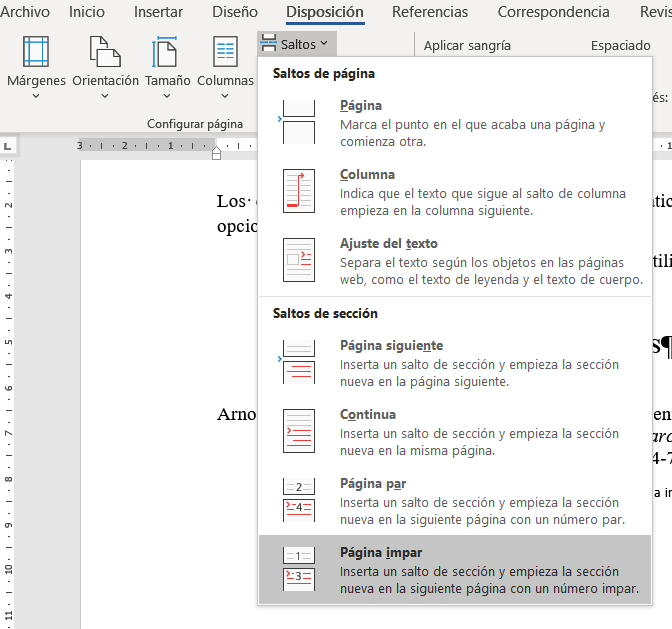 Figura 2 Salto de secciónUtilizando la herramienta mencionada arriba para insertar títulos a tablas y figuras, éstas también serán numeradas de forma automática, facilitando su organización.Se recomienda utilizar en conjunto con las referencias cruzadas de Word:https://support.office.com/es-es/article/crear-una-referencia-cruzada-300b208c-e45a-487a-880b-a02767d9774bReferenciasArnon, I., Cottrill, J., Dubinsky, E., Oktaç, A., Roa-Fuentes, S., Trigueros, M. & Weller, K. (2014). APOS Theory: A framework for research and curriculum development in mathematics education. DOI 10.1007/978-1-4614-7966-6. New York: Springer.AnexosEncabezado 1Encabezado 2Celda 1Celda 2Celda 3Celda 4